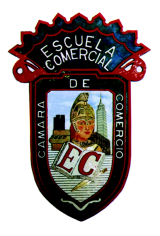 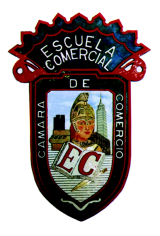 Grupo: 42-AOBJETIVO: Dentro de las Ciencias su división y una cierta jerarquización hacen viable su comprensión y manejo par parte de los alumnos.INSTRUCCIONES: Lo que llamamos “Ciencia” es algo muy complejo y sobre todo muy amplio, debido a que, su estudio y praxis abarcan un sinnúmero de otras ciencias que se dedican a objetivos muy específicos dependiendo del propio objeto de estudio, de ello derivará su proceso de estudio y su método científico, pues aunque se dedican al bienestar de la Humanidad, no todas cuentas con los mismos elementos ni los mismos pasos para alcanzar sus objetivos principales que son la Investigación y la IndagaciónCONTENIDO TEORICO: La investigación o actividad científica se puede realizar sobre los hechos o sobre el pensamiento mismo, esto es que ambos se convierten en objetos de estudio por sí mismos, en base a esto tenemos una primera clasificación de la Ciencia: las ciencias que estudian los hechos son las Factuales (factum: hecho) y las que estudian el pensamiento se les llama Formales.Las Ciencias Formales se caracterizan porque estudian entidades conceptuales (como número, figura y concepto) y sus relaciones (ejemplo: igualdad, simetría, deducción); estos objetos son abstracciones, es decir, construcciones del pensamiento que, aunque no se refieren a un individuo real, sirven para explicar algunos fenómenos. Son ciencias formales: la Matemática y la Lógica.Las Ciencias Factuales se caracterizan porque estudian hechos, pero como hay hechos naturales- los que acontecen sin la intervención de los seres humanos: viento, lluvia, dilatación, reproducción- y sociales- los provocados por los hombres: explosión demográfica, revolución, contaminación, empobrecimiento, arte-, entonces se constituyen otros dos tipos de ciencia: las naturales y las sociales respectivamente.Se tiene entonces tres tipos de ciencias: las formales, las naturales y las sociales, como es evidente, las tres tiene algunas características en común, pero las dos últimas comparten muchas más propiedades, y como el interés que tenemos está en las ciencias sociales, ya no indagaremos sobre las formales, en lo que sigue solo se expondrán las características de las ciencias factuales.Subrayando que las ciencias factuales tienen características de RacionalSistemáticaAnalíticaVerificableLegalExplicativaPredictivaCorregibleMetódicaLas ciencias factuales poseen estas características, no en la misma manera ni en el mismo grado, por eso se distinguen unas de otras, su tema de investigación es el método científico, partiendo de que este método de investigación no es infalible para encontrar la verdad; es una serie de pautas o recomendaciones para plantear o resolver problemas diversos. Como hay varias ciencias y cada una tiene su objeto de estudio propio, no es posible que exista un único método de investigación o que se aplique de la misma manera en todos los campos, así la aplicación del método y las técnicas de investigación dependerá de cada disciplina.TAREA: Completar un cuadro comparativo, busca la información necesaria en la Biblioteca o internet.  Entregar para el viernes 16 de Marzo en el cuaderno.Formato para clase preparada(Enviar al correo de Andrés German (andres_eccm168 hotmail.com) con copia al correo de Lorena Montero (misslore91 gmail.com), una vez por semana y con una semana de anticipación para que se suba oportunamente al blog de la escuela)TEMA:  Clasificación de las CienciasSubtema: División de las CienciasClases: 4          Fecha:  De12  a 16CaracterísticasEjemplo de cienciaen que predominaEjemplo de hecho relacionado con la ciencia citadaRacionalSistemáticaAnalíticaVerificableLegalExplicativaPredictivaCorregibleMetódica